Ora E. (Vernon) BalsleyApril 30, 1882 – October 21, 1959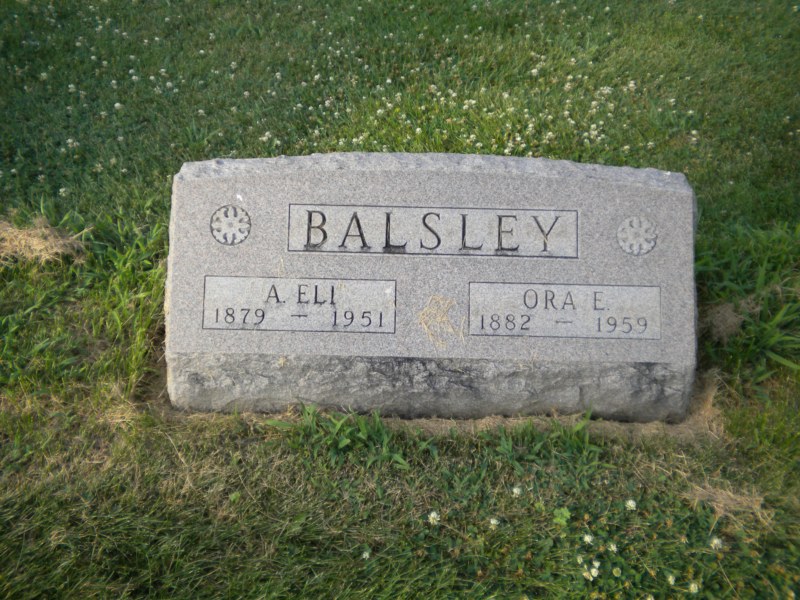 Photo by PLGSNo further information found at this time